Упис држављана Србије који су средњу школу завршили у иностранству Држављани Републике Србије који су у школској 2020/21 години средњу школу завршили у иностранству,  могу конкурисати у другом уписном року.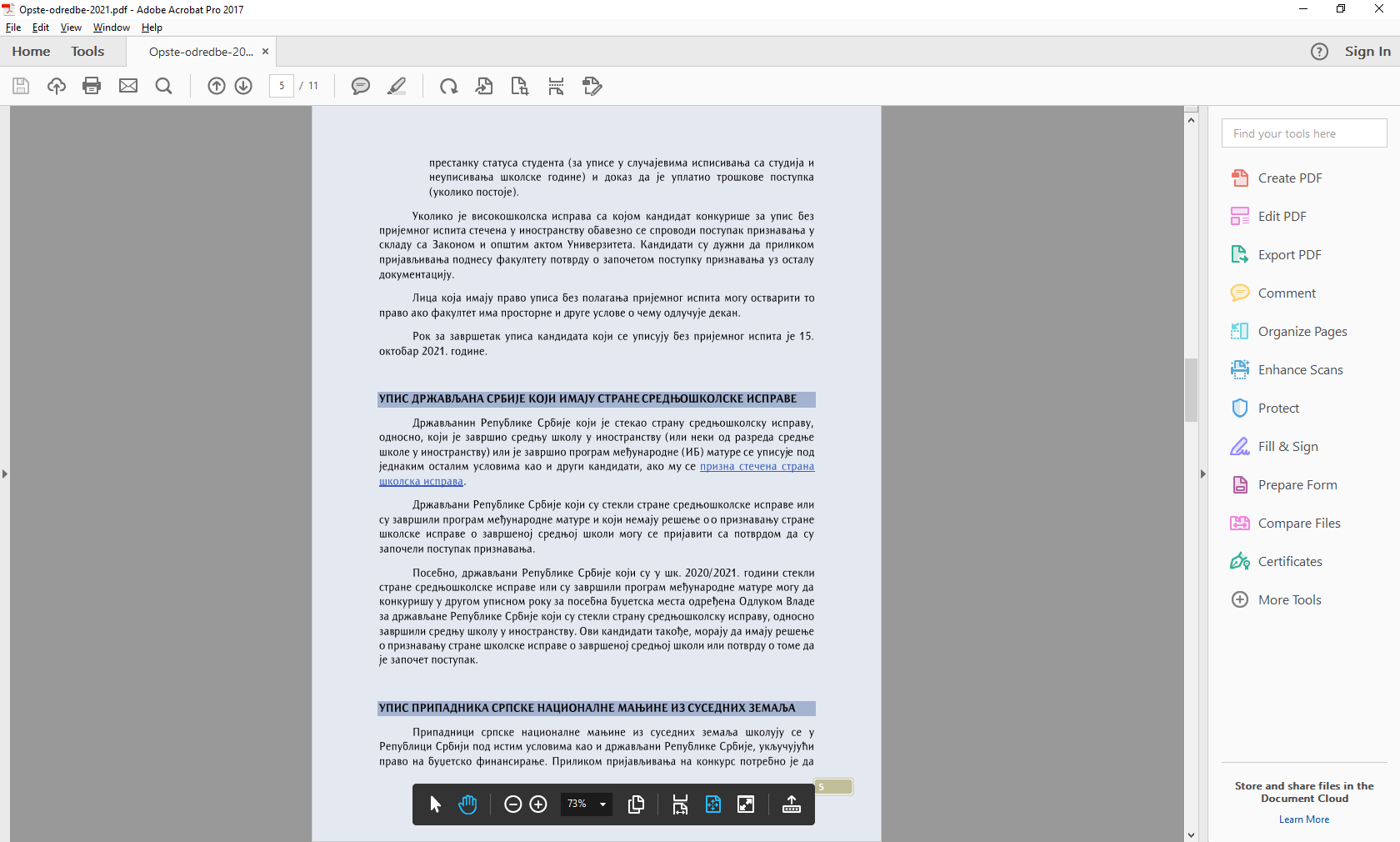 